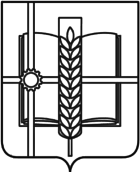 РОССИЙСКАЯ ФЕДЕРАЦИЯРОСТОВСКАЯ ОБЛАСТЬЗЕРНОГРАДСКИЙ РАЙОНМУНИЦИПАЛЬНОЕ ОБРАЗОВАНИЕ«Зерноградское городское поселение»АДМИНИСТРАЦИЯ  ЗЕРНОГРАДСКОГО ГОРОДСКОГО ПОСЕЛЕНИЯРАСПОРЯЖЕНИЕот 29.12.2023 № 75г. ЗерноградОб утверждении плана реализации муниципальной программы           Зерноградского городского поселения «Управление муниципальным имуществом» на 2024 годВ соответствии с постановлением Администрации Зерноградского городского поселения от 19.09.2018 № 1063 «Об утверждении Порядка разработки, реализации и оценки эффективности муниципальных программ Зерноградского городского  поселения Зерноградского района», руководствуясь Уставом муниципального образования «Зерноградское городское поселение»,  1. Утвердить план реализации муниципальной программы Зерноградского городского поселения «Управление муниципальным имуществом» на 2024 год согласно приложению.2. Опубликовать настоящее распоряжение в печатном средстве массовой информации «Зерноград официальный» и разместить на официальном сайте Администрации Зерноградского городского поселения в информационно-телекоммуникационной сети «Интернет».3. Контроль за выполнением настоящего распоряжения возложить на начальника отдеда имущественно – земельных отношений и градостроительства МКУ Зерноградского городского поселения «Управление ЖКХ, архитектуры, имущественных отношений, ГО и ЧС» Любимова А.В.Глава Администрации Зерноградского городского поселения	                                        И.В. ПолищукПриложениек распоряжению АдминистрацииЗерноградского городского поселенияот 29.12.2023 № 75ПЛАНреализации муниципальной программы Зерноградского городского поселения «Управление муниципальным имуществом» на 2024 год№ п/пНаименование подпрограммы, основного мероприятия,  контрольного события программыОтветственный  исполнитель, соисполнитель, участник   (должность/     ФИО)Ожидаемый результат  (краткое описание)Плановый срок реализацииОбъем расходов (тыс. руб.)Объем расходов (тыс. руб.)Объем расходов (тыс. руб.)Объем расходов (тыс. руб.)Объем расходов (тыс. руб.)Объем расходов (тыс. руб.)№ п/пНаименование подпрограммы, основного мероприятия,  контрольного события программыОтветственный  исполнитель, соисполнитель, участник   (должность/     ФИО)Ожидаемый результат  (краткое описание)Плановый срок реализациивсегофедеральный бюджетобластной бюд жетбюджет Зерноградского            районабюджет   Зерноградского городского поселенияВнебюджетные источники123456789101Подпрограмма № 1 «Управление объектами недвижимого имущества, находящимися в муниципальной собственности»780,00---780,00-1.1.Основное мероприятие 1.1. Паспортизация бесхозяйных (в целях оформления муниципальной собственности) и муниципальных объектов Основное мероприятие 1.2. Определение размера арендной платы и выкупной стоимости на основании рыночной оценки по земельным участкам, государственная собственность на которые не разграничена и муниципальных земельных участковОсновное мероприятие 1.3. Страхование муниципального имущества – страхование гражданской ответственности владельца опасного объекта за причинение вреда в результате аварии на опасном объекте (в отношении гидротехнических сооружений, находящихся в муниципальной собственности)Любимов А.В. начальник отдела имущественно – земельных отношений и градостроительства МКУ Зерноградского городского поселения «Управление ЖКХ, архитектуры, имущественных отношений, ГО и ЧС»1. Паспортизация бесхозяйных и муниципальных объектов, в том числе объектов коммунальной инфраструктуры и сетей газоснабжения, на которые изготовлены технические паспорта и технические планыДекабрь 2024500,0150,0130,0---------500,0150,0130,0---1.1.Основное мероприятие 1.1. Паспортизация бесхозяйных (в целях оформления муниципальной собственности) и муниципальных объектов Основное мероприятие 1.2. Определение размера арендной платы и выкупной стоимости на основании рыночной оценки по земельным участкам, государственная собственность на которые не разграничена и муниципальных земельных участковОсновное мероприятие 1.3. Страхование муниципального имущества – страхование гражданской ответственности владельца опасного объекта за причинение вреда в результате аварии на опасном объекте (в отношении гидротехнических сооружений, находящихся в муниципальной собственности)Любимов А.В. начальник отдела имущественно – земельных отношений и градостроительства МКУ Зерноградского городского поселения «Управление ЖКХ, архитектуры, имущественных отношений, ГО и ЧС»2. Определение размера арендной платы и выкупной стоимости на основании рыночной оценки по земельным участкам, государственная собственность на которые не разграничена и муниципальных земельных участковДекабрь 2024500,0150,0130,0---------500,0150,0130,0---1.1.Основное мероприятие 1.1. Паспортизация бесхозяйных (в целях оформления муниципальной собственности) и муниципальных объектов Основное мероприятие 1.2. Определение размера арендной платы и выкупной стоимости на основании рыночной оценки по земельным участкам, государственная собственность на которые не разграничена и муниципальных земельных участковОсновное мероприятие 1.3. Страхование муниципального имущества – страхование гражданской ответственности владельца опасного объекта за причинение вреда в результате аварии на опасном объекте (в отношении гидротехнических сооружений, находящихся в муниципальной собственности)Любимов А.В. начальник отдела имущественно – земельных отношений и градостроительства МКУ Зерноградского городского поселения «Управление ЖКХ, архитектуры, имущественных отношений, ГО и ЧС»3. Страхование муниципального имущества – страхование гражданской ответственности владельца опасного объекта за причинение вреда в результате аварии на опасном объекте (в отношении гидротехнических сооруженийНоябрь 2024500,0150,0130,0---------500,0150,0130,0---2Подпрограмма 2: «Управление земельными ресурсами »   547,0---547,0-2.1.Основное мероприятие 2.1.Проведение кадастровых работ в отношении земельных участковЛюбимов А.В. начальник отдела имущественно – земельных отношений и градостроительства МКУ Зерноградского городского поселения «Управление ЖКХ, архитектуры,Ж имущественных отношений, ГО и ЧС» 1. Проведение кадастровых работ в отношении земельных участковДекабрь 2024547,0---547,0Итого по муниципальной программе1327,0---1327,0-